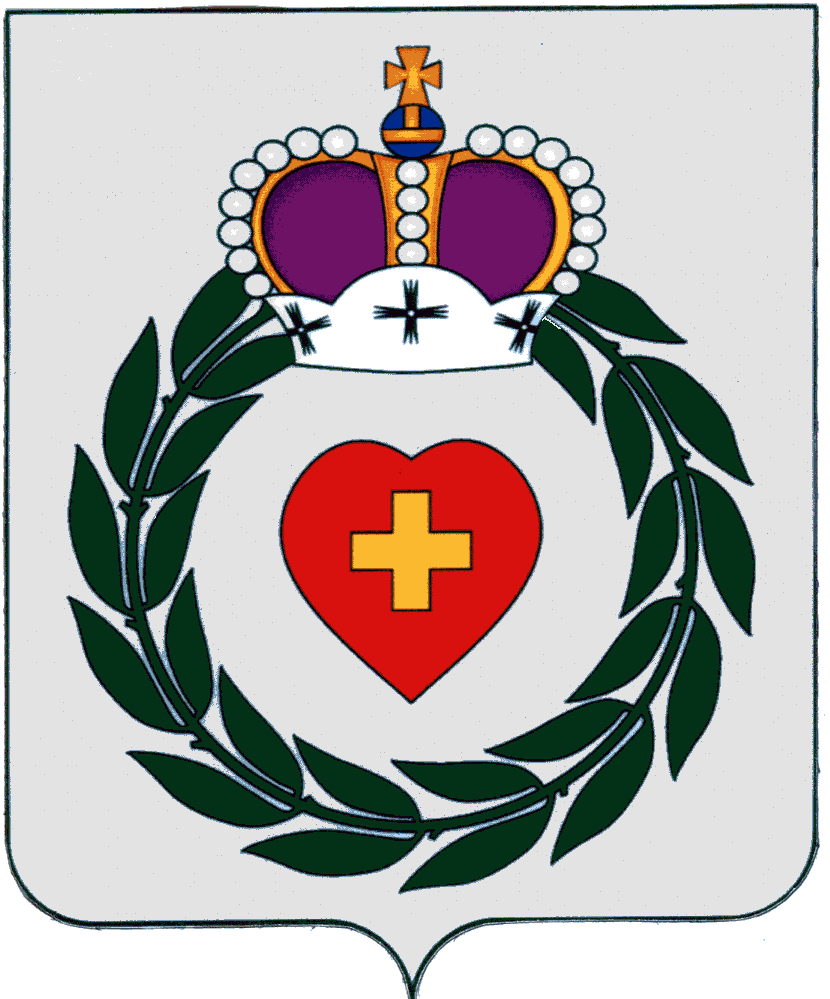 Администрациямуниципального образования сельского поселения село ВорсиноКалужской областиПОСТАНОВЛЕНИЕ«  25   » _апреля__    2018 г. 		  с. Ворсино                  	                 № _115/1_Об утверждении комплексного плана - графика мероприятий,  направленного на избавление от визуального мусора и создания привлекательного облика территории сельского поселения села Ворсино на 2018-2022 гг.      В целях реализации приоритетного проекта « Формирование комфортной городской среды» и организации выполнения работ направленных на избавление от визуального мусора на территории муниципального образования сельского поселения село Ворсино, администрация муниципального образования сельского поселения село Ворсино ПОСТАНОВЛЯЕТ:Утвердить комплексный план - график мероприятий, направленный на избавление от визуального мусора и создания привлекательного облика территории муниципального образования сельского поселения села Ворсино на 2018-2022гг. согласно приложению.Обеспечить выполнение мероприятий план-графика в установленные сроки.Настоящее постановление  подлежит официальному опубликованию на официальном сайте муниципального образования сельского поселения село Ворсино.Контроль по исполнению настоящего постановления возложить на заместителя главы администрации муниципального образования сельского поселения село Ворсино Колюкаева Анатолия Викторовича.Глава администрациимуниципального образованиясельского поселения село Ворсино				                     Г.И. Гурьянов Исп. Мамедова О.Л.Отп.  2 экз.2-в делоКомплексный план - график мероприятий, направленный на избавление от визуального мусора и создания привлекательного облика территории сельского поселения села Ворсино на 2018-2022годыПриложение  к постановлению  администрации муниципального образования сельского поселения село Ворсино  № _115/1_ от  25 апреля__2018г.№ п/пНаименование мероприятияСрок исполнения Ответственный исполнитель1Проведение инвентаризации (проверка, исследование) качества городской среды с точки зрения соответствия использующихся вывесок, рекламных конструкций, в том числе на зданиях, имеющих статус объектов культурного наследия,  нормам федерального законодательства, Правилам по благоустройству  территории МО СП с. Ворсино (с точки зрения соответствия Методическим рекомендациям по подготовке правил благоустройства территорий поселений, городских округов, внутригородских районов, утвержденных приказом Минстроя России от 13.04.2017 № 711/пр).в течение 2018годаАдминистрация МО СПс. Ворсино2Проверка  соответствия вывесок, размещенных на фасадах зданий, нормам федерального законодательства и правилам благоустройствадо декабря 2018годаАдминистрация МО СПс. Ворсино3Выявление вывесок и информационных конструкций, не соответствующих требованиям Правил благоустройствапостоянноАдминистрация МО СПс. Ворсино4Разработка и внедрение системы навигации (комплекс знаков, указателей, схем обеспечивающих удобство ориентирования для местных жителей и гостей поселения)до декабря 2019годаАдминистрация МО СПс. Ворсино5Проведение информационно - разъяснительная  работа с населением и предпринимателями, интересы которых будут затронуты в ходе проведения вышеуказанной работыв течение реализации плана-графикаАдминистрация МО СПс. Ворсино